WEBB ELEMENTARY SCHOOLUCONN HUSKIES HOCKEY NIGHT Maine vs. UConnFriday, November 4thXL Center,  Hartford CTGame Time: 7:05 pmPlease have all orders in by October 28thTickets are $18(a portion of the tickets will support Webb PTO)For further information, please contact:Kate Weingartner860-604-9346Order FormName: ____________________________________________________ Phone #: ___________________Teacher Name/Grade: ______________Email: _____________________________________________________Number of Tickets: __________Amount Enclosed: _________________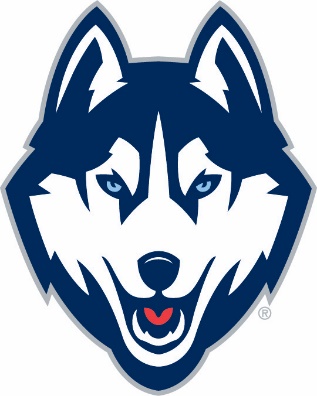 